ЗАТВЕРДЖЕНО
Наказ МОЗ України 31.12.2009 N 1086Згода на збір та обробку персональних данихПрізвище, ім'я, по батькові особи, що щеплюється _______________________________________  ___________________________________________________________________________________Дата народження ___________________________________________________________________ Місце проживання __________________________________________________________________Я,________________________________________________________________________________(Прізвище,ім’я, по батькові особи що щеплюється, батьків або законного представника дитини)даю згоду на збір та використання інформації щодо моїх дітей/дитини персональних даних у випадку виникнення несприятливих подій після імунізації при застосуванні вакцин анатоксинів та алергену туберкульозу з метою передачі цих даних до Міністерства охорони здоров’я України та ДП Державний експертний центр МОЗ України для оперативного реагування розслідування причин їх виникнення та вжиття відповідних заходів.Дата  ______________________                                                                   Підпис _______________Найменування центрального органу виконавчої влади, підприємства, установи, організації, у сфері управління яких перебуває заклад___________________________________________________________Найменування закладу охорони здоров'я та його місцезнаходженняКНП «Херсонська міська клінічна лікарня ім. Є.Є. Карабелеша»Медична документація
Форма первинної облікової документації
N 063-2/оІнформована згода
та оцінка стану здоров'я особи або дитини одним з батьків або іншим законним представником дитини на проведення щеплення або туберкулінодіагностикиІнформована згода
та оцінка стану здоров'я особи або дитини одним з батьків або іншим законним представником дитини на проведення щеплення або туберкулінодіагностики1. Прізвище, ім'я, по батькові особи, що щеплюється _____________________________________  ___________________________________________________________________________________2. Дата народження _________________________________________________________________ 3. Місце проживання, телефон ________________________________________________________ ___________________________________________________________________________________
___________________________________________________________________________________4. Дата останнього щеплення, що проведено особі або дитині ______________________________
___________________________________________________________________________________5. Наведений нижче контрольний список запитань допоможе Вашому лікарю вирішити питання щеплення або туберкулінодіагностики для Вас або для Вашої дитини:6. Прочитайте уважно, наведені нижче стани не є протипоказаннями до проведення щеплення:в анамнезі у особи, що щеплюється, або у кого-небудь з членів сім'ї несприятливі події після імунізації;в анамнезі у особи, що щеплюється, судоми;в анамнезі у особи, що щеплюється, лікування антибіотиками;в анамнезі у особи, що щеплюється, лікування стероїдами (гормональні препарати);в анамнезі у кого-небудь з членів сім'ї астма, екзема, атиповий дерматит, нежить;в анамнезі у особи, що щеплюється, кашлюк, кір, краснуха, епідемічний паротит (свинка), вітряна віспа, герпес або менінгіт; в анамнезі у дитини, що щеплюється, жовтяниця новонароджених;в анамнезі у дитини, що щеплюється, передчасне народження або мала вага при народженні;в анамнезі у дитини, що щеплюється, будь-які неврологічні розлади, дитячий церебральний параліч тощо;в анамнезі у особи, що щеплюється, контакт з інфекційними хворими;в анамнезі у особи, що щеплюється, будь-яке хірургічне втручання11. Дата ______________________ 1. Прізвище, ім'я, по батькові особи, що щеплюється _____________________________________  ___________________________________________________________________________________2. Дата народження _________________________________________________________________ 3. Місце проживання, телефон ________________________________________________________ ___________________________________________________________________________________
___________________________________________________________________________________4. Дата останнього щеплення, що проведено особі або дитині ______________________________
___________________________________________________________________________________5. Наведений нижче контрольний список запитань допоможе Вашому лікарю вирішити питання щеплення або туберкулінодіагностики для Вас або для Вашої дитини:6. Прочитайте уважно, наведені нижче стани не є протипоказаннями до проведення щеплення:в анамнезі у особи, що щеплюється, або у кого-небудь з членів сім'ї несприятливі події після імунізації;в анамнезі у особи, що щеплюється, судоми;в анамнезі у особи, що щеплюється, лікування антибіотиками;в анамнезі у особи, що щеплюється, лікування стероїдами (гормональні препарати);в анамнезі у кого-небудь з членів сім'ї астма, екзема, атиповий дерматит, нежить;в анамнезі у особи, що щеплюється, кашлюк, кір, краснуха, епідемічний паротит (свинка), вітряна віспа, герпес або менінгіт; в анамнезі у дитини, що щеплюється, жовтяниця новонароджених;в анамнезі у дитини, що щеплюється, передчасне народження або мала вага при народженні;в анамнезі у дитини, що щеплюється, будь-які неврологічні розлади, дитячий церебральний параліч тощо;в анамнезі у особи, що щеплюється, контакт з інфекційними хворими;в анамнезі у особи, що щеплюється, будь-яке хірургічне втручання11. Дата ______________________ 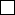 